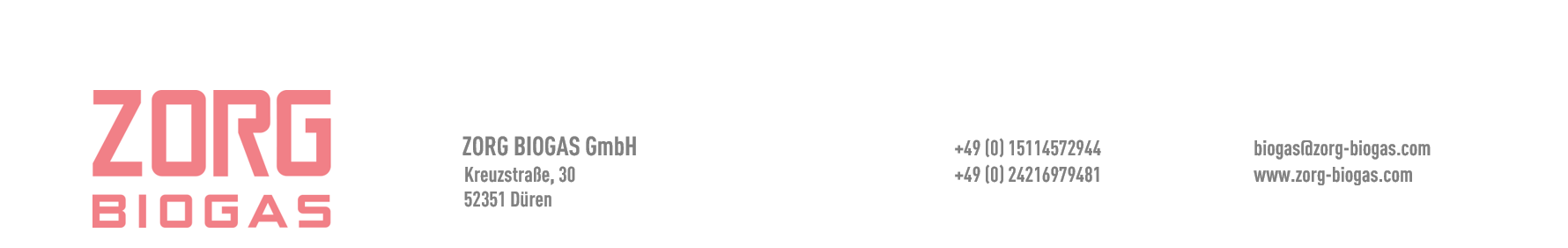 Datum: Fragebogen zur Angebotserstellung (Biogasanlage)Fragebogen zur Angebotserstellung (Biogasanlage)Fragebogen zur Angebotserstellung (Biogasanlage)   1.KontaktdatenKontaktdaten1.1Firmenname1.2Geschäftsbereich1.3Juristische Adresse1.4Postanschrift1.5Adresse der Biogasanlage1.6Geschäftsführung 1.7Zuständige Person1.8Bürotelefonnummer1.9Mobiltelefonnummer1.10E-Mail1.11Web1.12Skype1.13Wie lange haben Sie sich schon für Biogas interessiert? Wann planen Sie mit dem Anlagenbau zu beginnen?1.14Farmen- bestehende- geplante  2 Informationen zu der Viehanzahl und den Rohstoffen Informationen zu der Viehanzahl und den Rohstoffen2.1Anzahl der Legehennen2.2Entmistung erfolgt- mechanisch- mit Wasser- gemischt2.3Menge von Mist(t/Tag), Feuchtigkeit (%)2.4Abwasser, falls vorhanden(t/Tag), Feuchtigkeit (%)2.5Sonstige Abfälle (Art, Menge, Feuchtigkeit angeben)2.6Wie oft erfolgt Entmistung?2.7Trocknungs- und Granuliersystem, Art des Systems, falls vorhanden2.8Menge an getrocknetem Mist, Feuchtigkeit nach dem Trocknen (%)2.9Grundschema Entmistung (bitte anhängen)  3       Energiebedarf und Preise  3       Energiebedarf und Preise  3       Energiebedarf und Preise  3       Energiebedarf und PreiseMengePreis, EUR3.1Erdgas, tausend m3/Jahr- Gesamtvolumen- für Trocknung und Granulieren3.2Elektrische Energie, kWh pro Tag/Monat/Jahr- gesamt- für Trocknung und Granulieren- eigene Generation (%)3.3Wärmebedarf insgesamt, kWh pro Tag/Monat/Jahr3.4Heizöl, Tonnen pro Tag/Monat/Jahr3.5Dieselkraftstoff, Tonnen pro Tag/Monat/Jahr3.6Andere Arten von Kraftstoff  4Anlage und vorhandene InfrastrukturAnlage und vorhandene Infrastruktur4.1Kesselhaus (Menge und Leistung der Kessel)4.2Wärmekraftwerk (Typ, Leistung)4.3Mistlagerung (Menge, Volumen, Typ)4.4Kläranlage (Anzahl, Art, Volumen)4.5Geländeplan mit der Fläche für Biogasanlage (Plan anhängen)4.6Geländeplan mit Stromnetzanschluss und Abwassersystem4.7Ackerland (ha)4.8Bauernhöfe oder Anlagen der Nahrungsmittelindustrie im Bereich von 20 bis 30 km4.9Zusätzliche Information 5Ihre Prioritäten für den Bau von Biogasanlage (Bewertungsskala von 1 bis 5, 5 = völlig treffend)Ihre Prioritäten für den Bau von Biogasanlage (Bewertungsskala von 1 bis 5, 5 = völlig treffend)5.1Ökologie, Reinigungssysteme5.2Energie5.3Biodünger5.4Sonstiges (bitte angeben)